PENGARUH GOOGLE SEARCH SEBAGAISUMBER BELAJARTERHADAP MINAT BELAJAR SISWA PADA MATA PELAJARAN PKnKELAS VIII DI MADRASAH TSANAWIYAH NEGERI 3 MEDANSkripsi ini Diajukan Untuk Melengkapi Tugas-Tugas Dan Memenuhi Syarat-Syarat Untuk Memperoleh Gelar Sarjana Pendidikan Pada Jurusan Pendidikan Ilmu Pengetahuan Sosial Program Studi PPKnAyu SundariNPM 161354008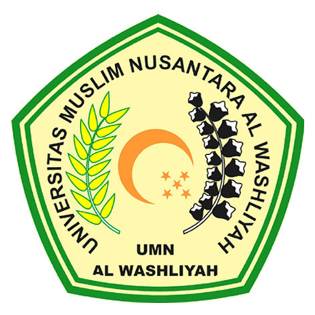 FAKULTAS KEGURUAN DAN ILMU PENDIDIKANUNIVERSITAS MUSLIM NUSANTARA AL WASHLIYAHMEDAN 2020